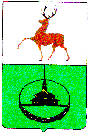 Заключение № 38Контрольно-счетной  комиссии городского округа город Кулебаки Нижегородской областипо результатам экспертизы проекта постановления администрациигородского округа город Кулебаки  Нижегородской области №б/н «О внесении изменений в муниципальную программу «Управление муниципальным имуществом городского округа город Кулебаки Нижегородской области на 2018-2020 годы», утвержденную постановлением администрации городского округа город Кулебаки от 20.12.2017 г. №3109»«14» мая 2018 г. 							г. КулебакиНастоящее заключение по результатам экспертизы проекта постановления администрации городского округа город Кулебаки Нижегородской области №б/н «О внесении изменений в муниципальную программу «Управление муниципальным имуществом городского округа город Кулебаки Нижегородской области на 2018-2020 годы», утвержденную постановлением администрации городского округа город Кулебаки от 20.12.2017 г. №3109» (далее – проект постановления, программа) подготовлено в соответствии с Бюджетным кодексом РФ, Федеральным законом от 07.02.2011 №6-ФЗ «Об общих принципах организации и деятельности контрольно-счетных органов субъектов Российской Федерации и муниципальных образований», решением Совета депутатов городского округа город Кулебаки Нижегородской области от 25.12.2015 №82 «Об утверждении Положения о контрольно-счетной комиссии городского округа город Кулебаки Нижегородской области», постановлением администрации городского округа город Кулебаки Нижегородской области от 03.03.2016 №395 «Об утверждении порядка разработки, реализации и оценки эффективности муниципальных программ городского округа город Кулебаки» (далее – порядок № 395) и иными правовыми актами, регулирующими бюджетные отношения.1.Общие положенияРассматриваемый проект постановления поступил в Контрольно-счетную комиссию городского округа город Кулебаки – 10.05.2018 года.Выводы по результатам настоящей экспертизы сформированы на основании представленных документов:1) служебная записка начальника отдела экономики администрации городского округа город Кулебаки Нижегородской области в Контрольно-счетную комиссию городского округа город Кулебаки  от 10.05.2018 № 10-20/191 «О направлении проекта изменений муниципальной программы»;2) служебная записка председателя комитета по управлению муниципальным имуществом администрации городского округа город Кулебаки Нижегородской области от 08.05.2018 № 06/580 «О внесении изменений в программу» с приложениями;3) проект постановления администрации городского округа город Кулебаки Нижегородской области «О внесении изменений в муниципальную программу «Управление муниципальным имуществом городского округа город Кулебаки Нижегородской области на 2018-2020 годы», утвержденную  постановлением администрации городского округа город Кулебаки от 20.12.2017 г. №3109»  с приложениями;4) муниципальная программа «Управление муниципальным имуществом городского округа город Кулебаки Нижегородской области на 2018-2020 годы», утвержденная  постановлением администрации городского округа город Кулебаки от 20.12.2017 г. №3109» (в редакции от 15.02.2018 №337).Разработчик программы – комитет по управлению муниципальным имуществом администрации городского округа город Кулебаки Нижегородской области вносит изменения в программу на основании пункта 4.1, предусмотренного порядком № 395.    Ответственный исполнитель программы – председатель комитета по управлению муниципальным имуществом администрации городского округа город Кулебаки Нижегородской области вносит изменения в программу на основании пункта 4.2, предусмотренного порядком № 395.Соисполнители программы - структурные подразделения администрации городского округа город Кулебаки Нижегородской области: управление экономики; отдел муниципальных закупок; сектор жилищно-коммунального хозяйства и обеспечения топливно-энергетическими ресурсами (далее - сектор ЖКХ и обеспечения ТЭР); сектор жилищных программ и распределения жилья; сектор по социальным вопросам и трудовым отношениям, отдел бухгалтерского учета и отчетности; юридический отдел; отдел архитектуры и организации строительства, сектор градостроительства и территориального планирования отдела архитектуры и организации строительства (далее - сектор градостроительства и территориального планирования ОА и ОС); финансовое управление, территориальные управления №1 и №2, муниципальное казенное учреждение хозяйственно эксплуатационное управление (далее - МКУ ХЭУ) (по согласованию) вносят изменения в программу на основании пункта 4.3, предусмотренного порядком №395.В результате экспертизы проекта постановления и анализа вносимых изменений установлено следующее.Первоначально в паспорте программы раздел «Объемы финансирования программы»  утвержден постановлением администрации в сумме 17 879,3 тыс. рублей с параметрами, представленными в таблице №1.Таблица №1.Последнее изменение программы принято постановлением администрации городского округа город Кулебаки Нижегородской области от 21.03.2018 №653. Изменения внесены в паспорт программы раздел «Объемы  финансирования программы» и представлены в таблице №2.Таблица №2.Представленным проектом постановления предусмотрено изменение объемов бюджетных ассигнований программы, представленных в таблице №3.Таблица №3.Вносимые изменения связаны с уточнением объемов финансирования программы.В результате планируемых изменений объем ассигнований на реализацию программы увеличится на сумму 484,6 тыс. рублей и составит  23 652,9 тыс. рублей, в том числе в 2018 году – 13 157,6 тыс. рублей, что на 32,3% больше первоначального плана. Изменение объема ассигнований в 2018 году предлагается за счет средств бюджета городского округа.2.Анализ изменений, вносимых в программу2.1. Согласно постановлению администрации городского округа город Кулебаки Нижегородской области от 21.03.2018 №653 «О внесении изменений в муниципальную программу «Управление муниципальным имуществом городского округа город Кулебаки Нижегородской области на 2018-2020 годы», утвержденную  постановлением администрации городского округа город Кулебаки от 20.12.2017 г. №3109»  объём ассигнований на реализацию программы в 2018 году:по задаче 2. «Повышение эффективности использования муниципального имущества и земельных ресурсов»:по мероприятию 2.6. «Организация перепрофилирования имущества муниципальной казны (ремонт, кап. ремонт, перепланировка, переустройство, переоборудование, реконструкция, газификация, демонтаж, приобретение оборудования, приобретение материалов, благоустройство территории перед муниципальными зданиями, изготовление проектно-сметной документации);- проведение обследования, экспертизы и диагностики объектов муниципальной собственности, возмещение расходов по их обследованию, экспертизе и диагностике объектов;- мероприятия по расчистке территорий, необходимые для проведения ремонтов, капитальных ремонтов, реконструкций, обследований и т.д.» предусмотрен в сумме 1 466,0 тыс. руб. Проектом постановления предусматривается увеличение объёма ассигнований на реализацию задачи 2. «Повышение эффективности использования муниципального имущества и земельных ресурсов», по мероприятию 2.6. «Организация перепрофилирования имущества муниципальной казны (ремонт, кап. ремонт, перепланировка, переустройство, переоборудование, реконструкция, газификация, демонтаж, приобретение оборудования, приобретение материалов, благоустройство территории перед муниципальными зданиями, изготовление проектно-сметной документации);- проведение обследования, экспертизы и диагностики объектов муниципальной собственности, возмещение расходов по их обследованию, экспертизе и диагностике объектов;- мероприятия по расчистке территорий, необходимые для проведения ремонтов, капитальных ремонтов, реконструкций, обследований и т.д.»   на сумму 384,6 тыс. руб., объём ассигнований составит 1 850,6 тыс. руб. Данные средства будут направлены на:- на ремонт кровли здания, расположенного по адресу: г. Кулебаки ул. Воровского, д.48 (судебный участок мировых судей) в сумме 31,3 тыс. руб.;- на ремонт кровли жилого дома, расположенного по адресу: г. Кулебаки, ул. Бунтарская, д.13 в сумме 53,3 тыс. руб.;- на капитальный ремонт воздушной линии д. Меляево в сумме 300,0 тыс. руб.по мероприятию 2.9. «Разработка, изготовление и согласование градостроительной документации (генерального плана, правил землепользования и застройки, проектов планировки территории, проектов межевания территории, градостроительных планов земельных участков, установление на местности границ населенных пунктов и г.о.г. Кулебаки) городского округа город Кулебаки» предусмотрен в сумме 400,0 тыс. руб. Проектом постановления предусматривается увеличение объёма ассигнований на реализацию задачи 2. «Повышение эффективности использования муниципального имущества и земельных ресурсов», по мероприятию 2.9. «Разработка, изготовление и согласование градостроительной документации (генерального плана, правил землепользования и застройки, проектов планировки территории, проектов межевания территории, градостроительных планов земельных участков, установление на местности границ населенных пунктов и г.о.г. Кулебаки) городского округа город Кулебаки»  на сумму 100,0 тыс. руб., объём ассигнований составит 500,0 тыс. руб. Данные средства будут направлены на оплату выполненных работ по внесению изменений в Правила землепользования и застройки г. Кулебаки и р/п Гремячево.2.2. Проектом постановления вносятся изменения в разделы паспорта программы.Раздел 1.10. «Объемы финансирования программы» изложен в новой редакции.Общий объем бюджетных ассигнований на реализацию задачи 2. «Повышение эффективности использования муниципального имущества и земельных ресурсов» в 2018 году (по сравнению с постановлением администрации городского округа город Кулебаки от 21.03.2018 №653) увеличен на 484,6 тыс. руб. и составил в сумме 7 659,6 тыс. руб.	 Проектом постановления предлагается изложить таблицу 1 «Перечень основных мероприятий муниципальной программы «Управление муниципальным имуществом городского округа город Кулебаки Нижегородской области на 2018-2020 годы» раздела 2.4. «Перечень основных мероприятий муниципальной программы» в новой редакции, согласно приложению.Проектом постановления предлагается изложить таблицу 4  «Ресурсное обеспечение реализации муниципальной программы за счет средств бюджета округа» раздела 2.8 «Ресурсное обеспечение муниципальной программы» в новой редакции.Изменения индикаторов достижения цели программы и показателей непосредственных результатов действия программы на 2018 год не вносились.3.Заключительные положенияПо результатам проведенной экспертизы Контрольно-счетная комиссия городского округа город Кулебаки считает, что представленный проект постановления соответствует целям решения вопросов местного значения и полномочиям, определенным Федеральным законом от 06.10.2003 №131-ФЗ «Об общих принципах организации местного самоуправления в Российской Федерации» и может быть рассмотрен администрацией городского округа город Кулебаки Нижегородской области. Председатель Контрольно-счетной комиссии городского округа город Кулебаки                                                     Т.Е.КудрявцеваКОНТРОЛЬНО-СЧЕТНАЯ КОМИССИЯГОРОДСКОГО ОКРУГА ГОРОД КУЛЕБАКИул. Воровского,49, г. Кулебаки, Нижегородская область, 607018электронная почта: krk.kuleb@adm.klb.nnov.ruКОНТРОЛЬНО-СЧЕТНАЯ КОМИССИЯГОРОДСКОГО ОКРУГА ГОРОД КУЛЕБАКИул. Воровского,49, г. Кулебаки, Нижегородская область, 607018электронная почта: krk.kuleb@adm.klb.nnov.ruИсточники финансированияФинансирование по годам реализации программы, тыс. руб.Финансирование по годам реализации программы, тыс. руб.Финансирование по годам реализации программы, тыс. руб.Всего, тыс. руб.Источники финансирования201820192020Всего, тыс. руб.Всего, в т.ч.:7 384,06 365,74 129,617 879,3Бюджет городского округа7 384,06 365,74 129,617 879,3Источники финансированияФинансирование по годам реализации программы, тыс. руб.Финансирование по годам реализации программы, тыс. руб.Финансирование по годам реализации программы, тыс. руб.Всего, тыс. руб.Источники финансирования201820192020Всего, тыс. руб.Всего, в т.ч.:12 673,06 365,74 129,623 168,3Бюджет городского округа12 673,06 365,74 129,623 168,3Источники финансированияФинансирование по годам реализации программы, тыс. руб.Финансирование по годам реализации программы, тыс. руб.Финансирование по годам реализации программы, тыс. руб.Всего, тыс. руб.Источники финансирования201820192020Всего, тыс. руб.Всего, в т.ч.:13 157,66 365,74 129,623 652,9Бюджет городского округа13 157,66 365,74 129,623 652,9